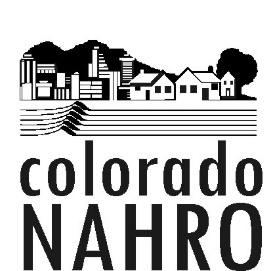 2019 Member Dues FormAgency or Name___________________________________________________Address__________________________________________________________City, State, Zip_____________________________________________________Contact Person_____________________________________________________Email____________________________  Telephone________________________I.  PUBLIC HOUSING AGENCY	Number of PH Units________________________	Number of HCV Units_______________________	Number of Project Based Section 8 Units___________Number of Other HUD Units__________________Number of LIHTC Units______________________Total units:________x .44___________________	TOTAL AGENCY DUES:*   $_________________*Less than 75 units pay $35.00.II.  COMMUNITY DEVELOPMENT AGENCY or LOCAL, STATE OR GOVERNMENT AGENCIESIncludes Redevelopment Authority, Downtown Development Authority as well as city or county departments and quasi-governmental agencies. Dues are determined by the size of the community in which you operate or the legal jurisdiction size in the case of special district authorities.*Less than 50,000 population - $110.00*Greater than 50,000 population - $165.00*Local, state or other government agency - $275.00	III.  NONPROFITS & AFFILIATES*This category applies to consultants, property management firms, etc.
All members in this category -  $95.00IV.  CORPORATE PARTNERSAll for-profit companies, banks, corporations and vendors- $220.00V.  INDIVIDUAL*All individuals - $60.00Please note that member dues are to be paid separately from Conference registration fees. Make checks payable to: Colorado NAHROMail Checks to: Attention Carol McGrath, TreasurerHousing Catalyst1715 West Mountain Ave., Fort Collins, Colorado 80521Questions? Contact Dave Martens at 303-447-0690 davem@mpnahro.org (please contact us with any corrections to you contact information)